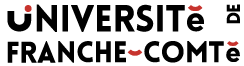 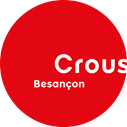 Intitulé du projet : FSDIE, Fonds de Solidarité et de Développement des Initiatives EtudiantesC’est un fonds constitué de 16€ prélevé des droits d’inscription versés par chaque étudiant non boursier inscrit à l’Université de Franche-Comté (UFC). Il est destiné à financer les projets et initiatives individuelles ou associatives étudiantes. Pour toute attribution de plus de 1000€, 70% seront versés directement. Pour recevoir les 30% restant, l’envoi du dossier de bilan est obligatoire durant l’année d’attribution. Il finance les initiatives et projets des étudiants suivant un cursus au sein de l’UFC (n’incluant pas les écoles).Culture ActionSC’est un fonds qui accompagne les initiatives et projets des étudiants dans les domaines de la vie culturelle et citoyenne. Il s’agit d’un fonds abondé par les fonds propres du CROUS de Besançon pour assurer une partie de sa mission sociale au service des étudiants. Le Culture ActionS finance les projets des étudiants faisant partie de tous les établissements d’enseignement supérieur (UFC, ISBA, ENSMM, UTBM, ESTA, BTS, etc.).Le dossier bilan devra comporter les pièces suivantes : Toute pièce justifiant de l’usage des logos de l’Université de Franche-Comté et du CROUS BFC dans le cadre de la promotion des fonds dont vous avez bénéficié ; Tout document nécessaire à la compréhension du projet (photos, résumé d’enquête, presse, etc.).Reversement :Le reversement total ou partiel de l’attribution FSDIE/Culture ActionS pourra être exigé en cas :d’utilisation différente de celle qui avait motivé l’attribution ;de non citation de l’Université de Franche-Comté et du CROUS lors de la promotion de l’action ;de non production des justificatifs demandés au moment du contrôle du bilan ;de dépenses prévues non réalisées ;de déclarations fausses ou incomplètes du bénéficiaire pour obtenir la subvention.Bilan moralBilan financierLe budget doit être appuyé des pièces justificatives (pièces comptables, factures, etc.) à hauteur au minimum de la subvention attribuée par le FSDIE et le Culture ActionS, pour se faire remplissez l’annexe 1.Je soussigné(e) , responsable du projet, assure la véracité de l’ensemble des informations transmises pour versement des 30% restant du FSDIE (attributions FSDIE supérieures à 1000€).A , le  SIGNATURE DU PORTEUR DE PROJET : 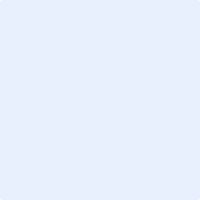 Vous pouvez envoyer ce document en version .pdf en intégrant votre signature personnelle avant de l’envoyer à fsdie@univ-fcomte.fr et à danae.saby@crous-besancon.fr ANNEXE 1Joindre obligatoirement une copie des factures (pièces comptables, factures, etc.) correspondantes à hauteur au minimum de la subvention attribuée par le FSDIE/Culture ActionS.La CFVU (Commission Formation et Vie Universitaire) se réserve le droit de demander l’accès à l’intégralité des factures liées au projet.Liste des factures jointes :ANNEXE 2Le supplément au diplôme : L’université de Franche-Comté valorise votre expérience. Pour cela, spécifiez les participants au projet et leur rôle durant l’événement dans le tableau ci-après. Votre expérience sera ainsi intégrée à votre supplément au diplôme, attestant par là-même les compétences acquises hors formation.DOSSIER DE BILAN FSDIE - Culture ActionSNom de l’association : Nom, prénom et contacts (tèl, mail) du porteur de projet : Prise de rendez-vousPrise de rendez-vousuNIVERSITE DE FRANCHE-comteBureau de la vie étudiante – Maison des étudiants36 A Avenue de l’Observatoire25030 Besançon Cedexfsdie@univ-fcomte.frMerci de préciser la ville dans laquelle vous étudiez.CROUS de BesançonService culturel38 Avenue de l’Observatoire25000 Besançon03 81 48 46 61danae.saby@crous-besancon.fr RAPPEL DES OBJECTIFS :Rappelez les objectifs que vous vous étiez fixé. Ont-ils évolués ? Comment ? Pourquoi ?BILAN DU DÉROULEMENT :Du montage du projet à la réalisation, comment s’est déroulée la préparation de votre action ? Quelles sont vos réussites d’organisation, de subvention ? Qu’est-ce qui vous a manqué pour réaliser certaines étapes (formation, budget, etc.) ? Comment s’est déroulée la communication ?BILAN DE L’ACTION :Quel était le programme définitif ? Quel était le public touché (âge, nombre) ? Quelles sont les réussites ? Quels sont les points d’amélioration ?BILAN MORAL :Comment s’est déroulée l’action, qu’en retirez-vous ? Gestion des bénévoles, gestion du public accueilli, prise en compte du budget, respect de vos valeurs, gestion des partenaires, etc.RETOMBEES SUR L’UNIVERSITE DE FRANCHE-COMTE :Quelles ont été effectivement les retombées pour l’Université de Franche-Comté ?ELEMENTS D’EVALUATION DE L’ACTION :Avez-vous des éléments quantitatifs ou qualitatifs des participants portant sur l’action ? (questionnaires, enquêtes, etc.)Coût global estimé du projet :Montant de l’aide demandée à l’Université de Franche-Comté – FSDIE :Montant de l’aide demandée auCROUS de Besançon – Culture ActionS :DépensesDépensesRecettesRecettesACTION


COMMUNICATION

FRAIS GENERAUXAUTRESAUTOFINANCEMENTSUBVENTIONSAUTRES(ex. aides en nature, mécenat, etc.).Total dépensesTotal recettesN° justificatifPoste de dépensesNom du fournisseurNom du fournisseurSommeTOTALNuméro étudiantNomPrénomNom de l'associationNom du projetAnnéeDuréeStatutActivité(s) et/ou Mission(s)Coût global du projetSoutien FSDIE